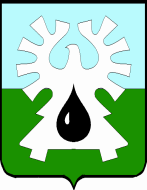 МУНИЦИПАЛЬНОЕ ОБРАЗОВАНИЕ ГОРОД УРАЙХАНТЫ-МАНСИЙСКИЙ АВТОНОМНЫЙ ОКРУГ - ЮГРА      ДУМА ГОРОДА УРАЙ      РЕШЕНИЕот 25 июля 2019 года                                                    	  	                    № 47О награждении Почетной грамотой Думы города УрайРассмотрев материалы, представленные для награждения Почетной грамотой Думы города Урай, в соответствии с Положением о наградах и почетных званиях города Урай, принятым  решением Думы города Урай от 24 мая 2012 года № 53, Дума города Урай решила:1. Наградить Почетной грамотой Думы города Урай за большой личный вклад в развитие строительного комплекса города Урай и в связи с Днем строителяБлизнюк Ларису Эдуардовну, главного бухгалтера муниципального казенного учреждения «Управление капитального строительства города Урай».2. Опубликовать настоящее решение в газете «Знамя».   Председатель   Думы города Урай                                                      Г.П. Александрова